 Date: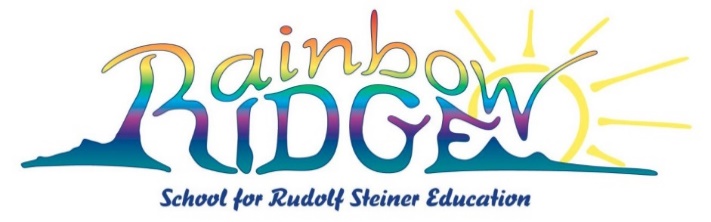 Your Name:						Are you Mother/Father/Other………………………….. 	Contact: Home Phone:				Mobile:	Email:Postal Address:Preferred contact: Home phone/ Mobile/ Email/ Other…………………..Other Parent/Carer/Guardian:Child 1 Name:							M/F/Other	DOB:			Age:Current school & Class:					Class requested:	Year/Term:Child 2 Name:							M/F/Other	DOB:			Age:Current school & Class:			        		Class requested:	Year/Term:Child 3 Name:							M/F/Other	DOB:			Age:Current school & Class:			            		Class requested:	Year/Term:Do you have any previous Steiner Knowledge?Have you visited our School?Process - We will contact you to organise interviews with the relevant teacher/s and with the Educational Administrator within 7 days of receiving this form. You may wish to organise a “trial day” for your child/ren. If this is positive your application will be considered and formally approved by the Educational Administrator. We will confirm your enrolment in writing within 7 days of the interview process and provide you with an Enrolment Contract to complete. Once this is returned to the School attendance may commence.Other comments:Send form to admin@rainbowridge.nsw.edu.au or post 279 Lillian Rock Rd, Lillian Rock, NSW, 2480